АДМИНИСТРАЦИЯ РЕПЬЁВСКОГО МУНИЦИПАЛЬНОГО РАЙОНА ВОРОНЕЖСКОЙ ОБЛАСТИ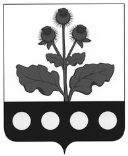 ПОСТАНОВЛЕНИЕ«     »                     2022  №       .с. РепьёвкаВ соответствии с частью 1 статьи 53 Федерального закона от 31.07.2020 № 248-ФЗ «О государственном контроле (надзоре) и муниципальном контроле в Российской Федерации»  администрация  Репьёвского            муниципального            района          Воронежской области п о с т а н о в л я е т:1. Утвердить форму проверочного листа, используемого при осуществлении муниципального земельного контроля на территории  Репьёвского муниципального  района Воронежской области, согласно приложению к настоящему постановлению.2. Настоящее постановление  разместить на официальном сайте ОМСУ Репьёвского муниципального района.          3. Контроль за исполнением настоящего постановления возложить на             начальника отдела по экономике, управлению муниципальным имуществом администрации муниципального района Сидельникову Е.Н.       4. Настоящее постановление   подлежит официальному опубликованию и вступает в силу с  01.03.2022 года.Проверочный лист, используемый при осуществлениимуниципального земельного контроля на территории Репьёвского муниципального района Воронежской областиНаименование вида контроля, внесенного в Единый реестр видов федерального государственного контроля (надзора), регионального государственного контроля (надзора), муниципального контроля: муниципальный земельный контроль на территории Репьёвского муниципального района Воронежской области.    Наименование контрольного (надзорного) органа: Администрация Репьёвского муниципального района Воронежской области в лице отдела по экономике, управлению муниципальным имуществом.    Форма проверочного листа, используемого при осуществлении муниципального земельного контроля на территории утверждена постановлением администрации Репьёвского муниципального района  Воронежской области  от       №__          «Об утверждении формы проверочного листа, используемого при осуществлении муниципального земельного контроля на территории Репьёвского муниципального района  Воронежской области».  Вид контрольного (надзорного) мероприятия:_____________________Объект контроля (надзора), в отношении которого проводится контрольно-надзорное мероприятие:________________________________________Фамилия, имя и отчество (при наличии) гражданина или индивидуального предпринимателя, его идентификационный номер налогоплательщика и (или) основной государственный регистрационный номер индивидуального предпринимателя, адрес регистрации гражданина или индивидуального предпринимателя, наименование юридического лица, его идентификационный номер налогоплательщика и (или) основной государственный номер, адрес юридического лица (его филиалов, представительств, обособленных структурных подразделений, являющихся контролируемыми лицами): _______________________________________________________________________ 7.    Место (места) проведения проверки с заполнением проверочного листа:	8. Реквизиты распоряжения администрации Репьёвского муниципального района о проведении проверки, подписанного уполномоченным должностным лицом:________________________________________________________________            9. Учетный номер контрольного (надзорного) мероприятия:____________            10. Должность, фамилия и инициалы должностного лица контрольного (надзорного) органа, в должностные обязанности которого в соответствии с положением о виде контроля или должностной инструкцией входит осуществление полномочий по виду контроля, в том числе проведение контрольных (надзорных) мероприятий, проводящего контрольное (надзорное) мероприятие и заполняющего проверочный лист (далее-инспектор):_________________________________________________________________________________________________________________________________________________	                 11. Список вопросов, отражающих содержание обязательных требований (групп обязательных требований), ответы на которые однозначно свидетельствуют о соблюдении или несоблюдении контролируемым лицом обязательных требований:Дата заполнения проверочного листа  	(должность, Ф.И.О. должностного лица, проводившего проверку	(подпись)и заполнившего проверочный лист)(должность, Ф.И.О. должностного лица, проводившего проверку	(подпись)и заполнившего проверочный лист) Об утверждении формы проверочного листа, используемого при осуществлении муниципального земельного контроля на территории  Репьёвского муниципального  района Воронежской областиГлава администрациимуниципального районаР.В. ЕфименкоПриложение к постановлению администрации Репьёвского муниципального района  Воронежской области от ___________ 2022  № ______Приложение к постановлению администрации Репьёвского муниципального района  Воронежской области от ___________ 2022  № ______Приложение к постановлению администрации Репьёвского муниципального района  Воронежской области от ___________ 2022  № ______№ п/пСписок вопросовСписок вопросовСписок вопросовРеквизиты нормативных правовых актовс указанием ихструктурных единиц, которыми установлены обязательные требованияРеквизиты нормативных правовых актовс указанием ихструктурных единиц, которыми установлены обязательные требованияОтветы на вопросы («да»/«нет»/«неприменимо»)Ответы на вопросы («да»/«нет»/«неприменимо»)Примечание1.Имеются ли права на используемый земельный участок (земельные участки, части земельных участков), возникшие по основаниям, предусмотренным законодательством Российской Федерации?Имеются ли права на используемый земельный участок (земельные участки, части земельных участков), возникшие по основаниям, предусмотренным законодательством Российской Федерации?Имеются ли права на используемый земельный участок (земельные участки, части земельных участков), возникшие по основаниям, предусмотренным законодательством Российской Федерации?Пункты 1, 2 статьи 25 Земельного кодекса Российской Федерации (далее – ЗК РФ)Пункты 1, 2 статьи 25 Земельного кодекса Российской Федерации (далее – ЗК РФ)2.Зарегистрировано липраво либо обремененияЗарегистрировано липраво либо обремененияЗарегистрировано липраво либо обремененияСтатья 26 ЗК РФ,пункты 1, 2 статьи 8.1,Статья 26 ЗК РФ,пункты 1, 2 статьи 8.1,на используемыйна используемыйна используемыйпункт 1 статьи 131пункт 1 статьи 131земельный участокземельный участокземельный участокГражданского кодексаГражданского кодекса(земельные участки,(земельные участки,(земельные участки,Российской ФедерацииРоссийской Федерациичасть земельногочасть земельногочасть земельного(далее – ГК РФ),(далее – ГК РФ),участка) в порядке,участка) в порядке,участка) в порядке,пункты 5, 6 статьи 1пункты 5, 6 статьи 1установленномустановленномустановленномФедерального законаФедерального законаФедеральным закономФедеральным закономФедеральным закономот 13.07.2015 № 218-ФЗот 13.07.2015 № 218-ФЗот 13.07.2015 № 218-ФЗот 13.07.2015 № 218-ФЗот 13.07.2015 № 218-ФЗ«О государственной«О государственной«О государственной«О государственной«О государственнойрегистрациирегистрациирегистрациирегистрациирегистрациинедвижимости»недвижимости»недвижимости»?недвижимости»?недвижимости»?3.Соответствует липлощадь используемогоСоответствует липлощадь используемогоСоответствует липлощадь используемогоПункты 1, 2 статьи 25,статья 26 ЗК РФПункты 1, 2 статьи 25,статья 26 ЗК РФземельного участказемельного участказемельного участкаплощади земельногоплощади земельногоплощади земельногоучастка, указанной вучастка, указанной вучастка, указанной вправоустанавливающихправоустанавливающихправоустанавливающихдокументах?документах?документах?4.4.Используется ли земельный участок в установленном порядке для производства сельскохозяйственной продукции, а такжедля возведения жилого дома,производственных, бытовых и иныхзданий, строений, сооружений?Пункт 2 статьи 4 Федерального закона от 07.07.2003№ 112-ФЗ «О личном подсобном хозяйстве»Пункт 2 статьи 4 Федерального закона от 07.07.2003№ 112-ФЗ «О личном подсобном хозяйстве»5.5.Используется ли земельный участок в соответствии с установленным целевым назначением и (или) видом разрешенного использования?Пункт 2 статьи 7,статьи 39.35, 42, 85,пункт 7 статьи 95,пункты 2, 3 статьи 99 ЗК РФ,статьи 284, 285 ГК РФПункт 2 статьи 7,статьи 39.35, 42, 85,пункт 7 статьи 95,пункты 2, 3 статьи 99 ЗК РФ,статьи 284, 285 ГК РФ6.6.Используется ли земельный участок и прочно связанные с ним объектынедвижимости в соответствии сградостроительным регламентом?Статья 85 ЗК РФ.Статья 85 ЗК РФ.7.7.Выполнена ли контролируемым лицом, за исключением органа государственной власти, органа местного самоуправления, государственного и муниципальногоучреждения (бюджетного, казенного, автономного), казенного предприятия, центра исторического наследия президента Российской Федерации,прекратившегоПункт 2 статьи 3 Федерального законаот 25.10.2001 № 137-ФЗ«О введении в действие Земельного кодекса Российской Федерации»Пункт 2 статьи 3 Федерального законаот 25.10.2001 № 137-ФЗ«О введении в действие Земельного кодекса Российской Федерации»исполнение своих полномочий) обязанность переоформить право постоянного (бессрочного) пользования земельным участком (земельными участками) на право аренды земельного участка (земельных участков) илиприобрести земельный участок (земельные участки)в собственность?